附件一：《簽到表》(必要，請勿刪)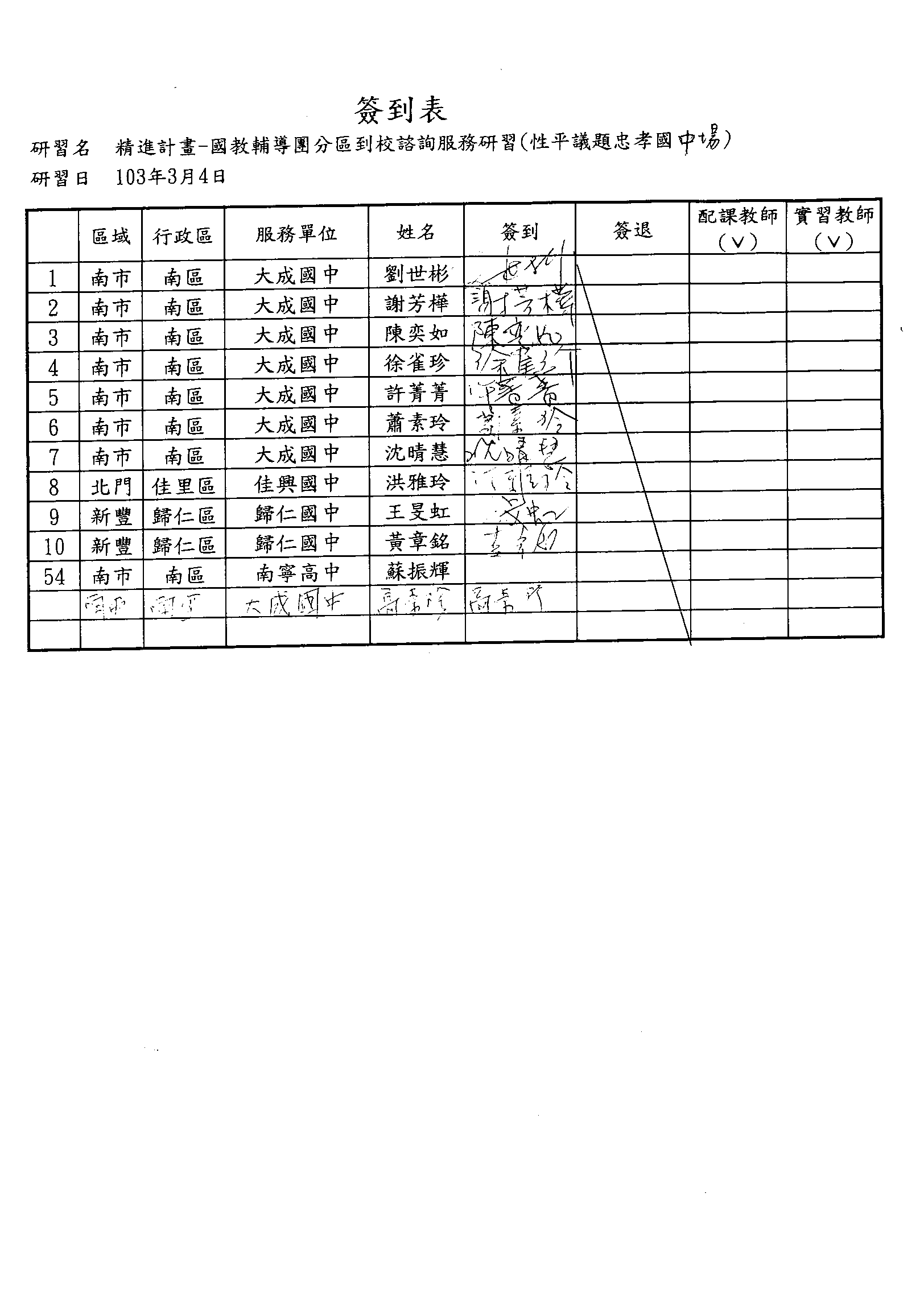 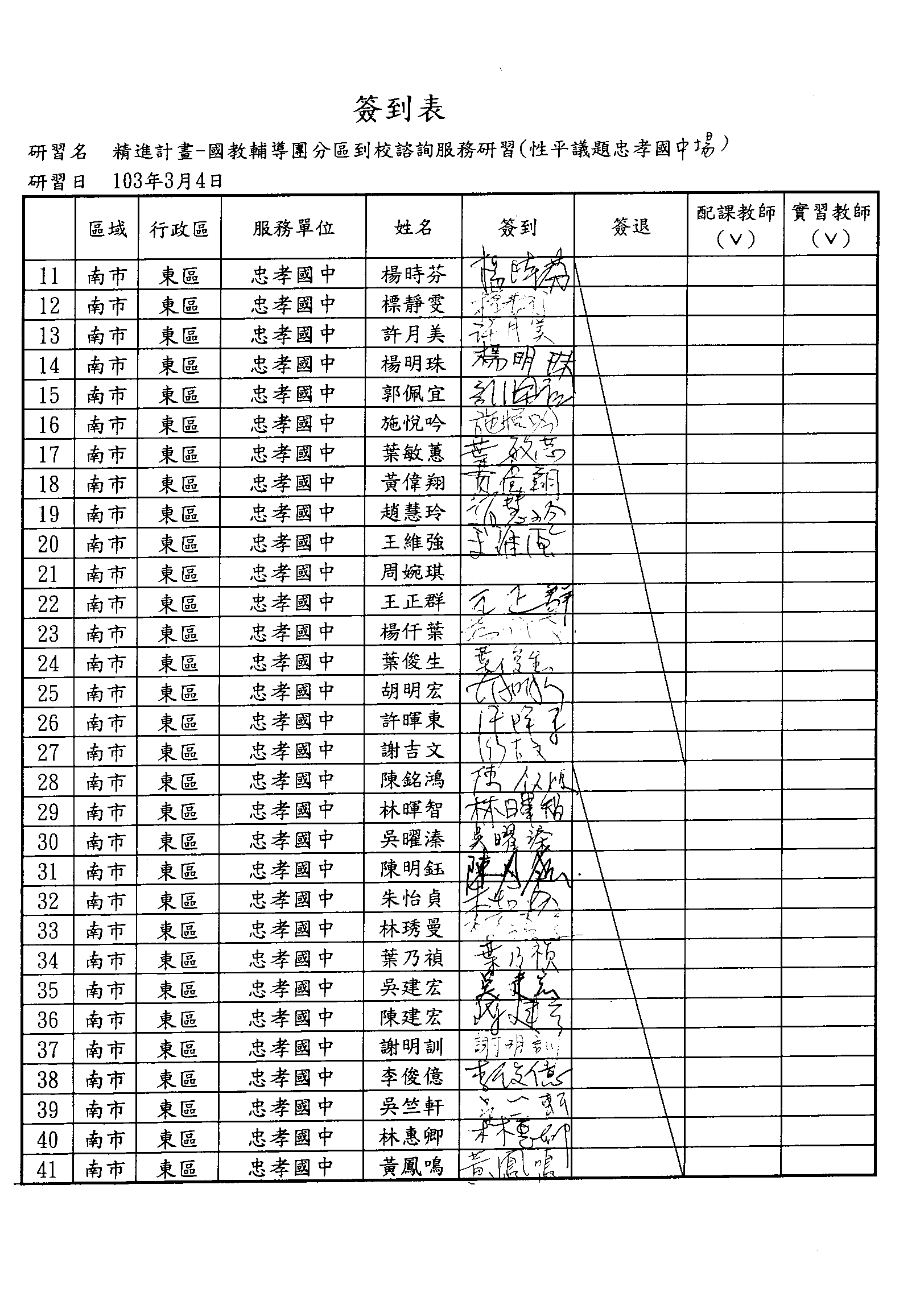 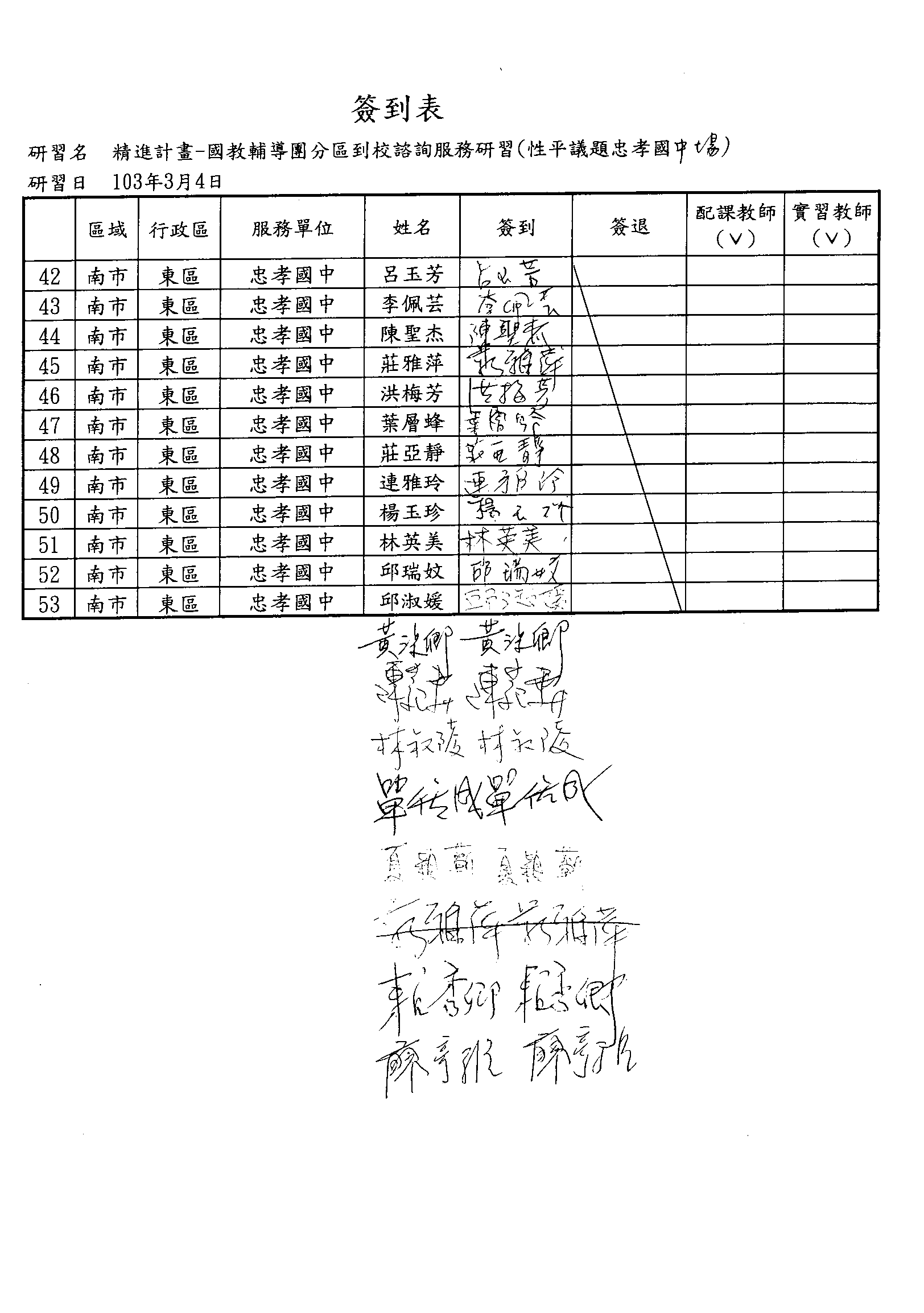 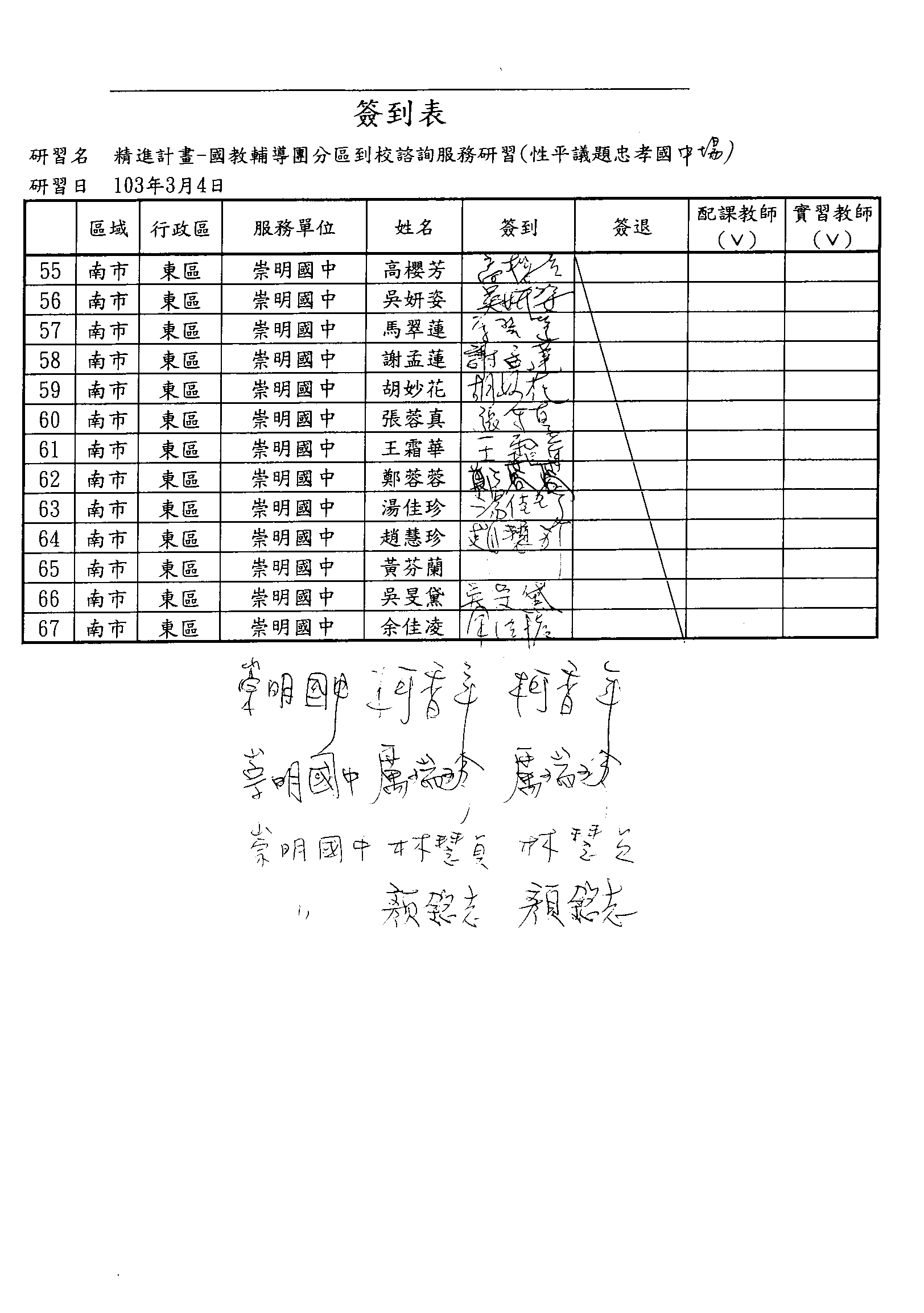 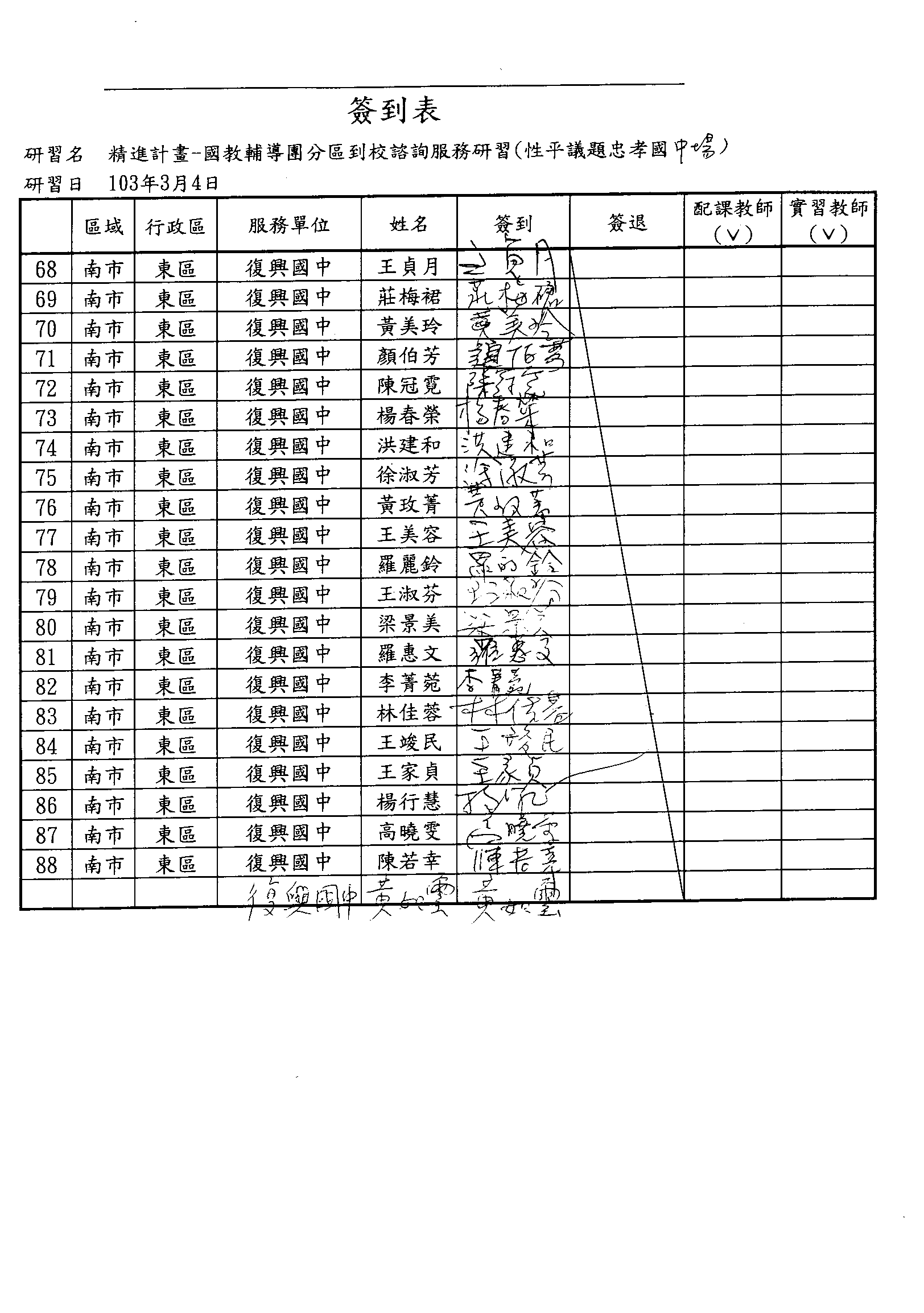 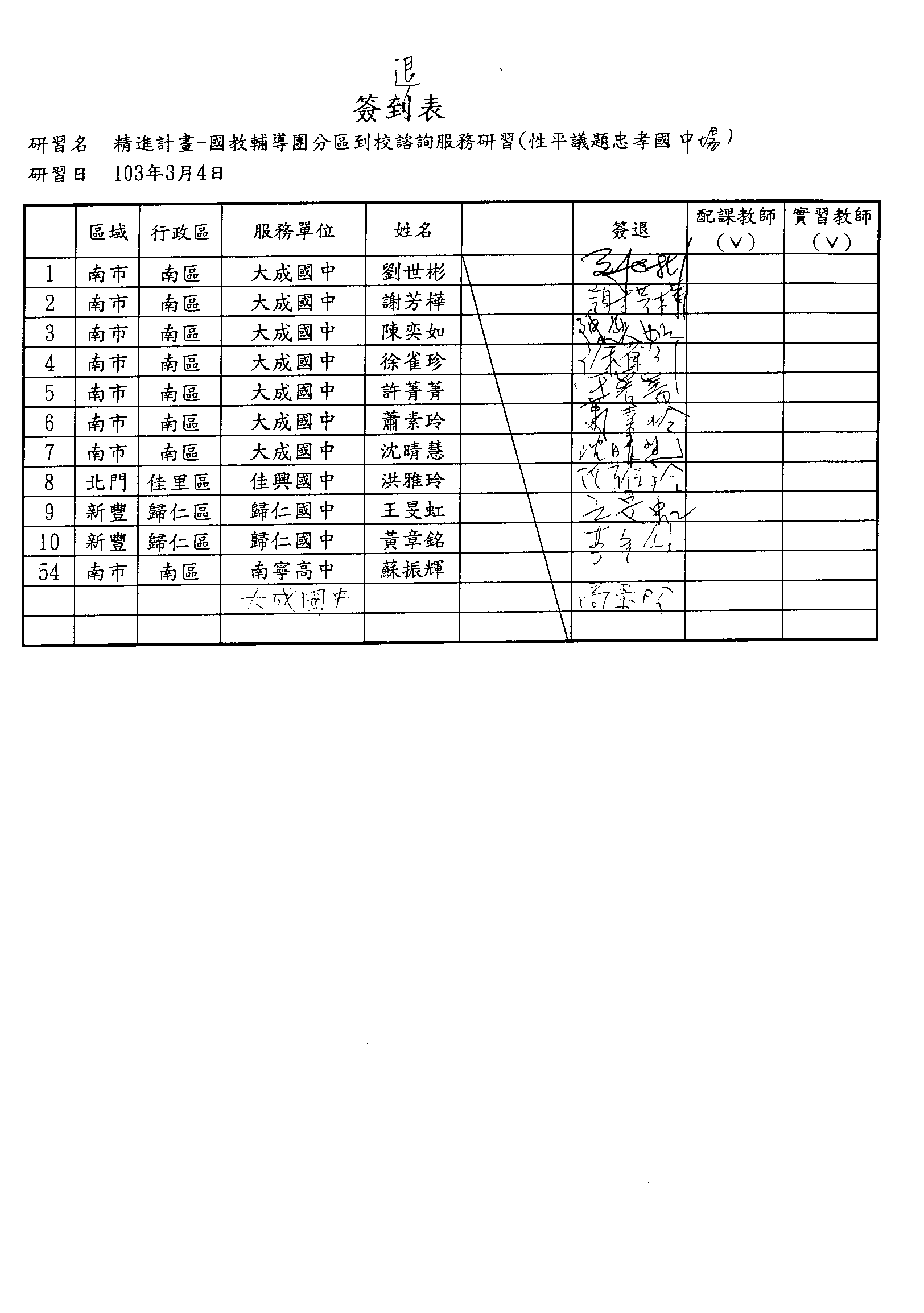 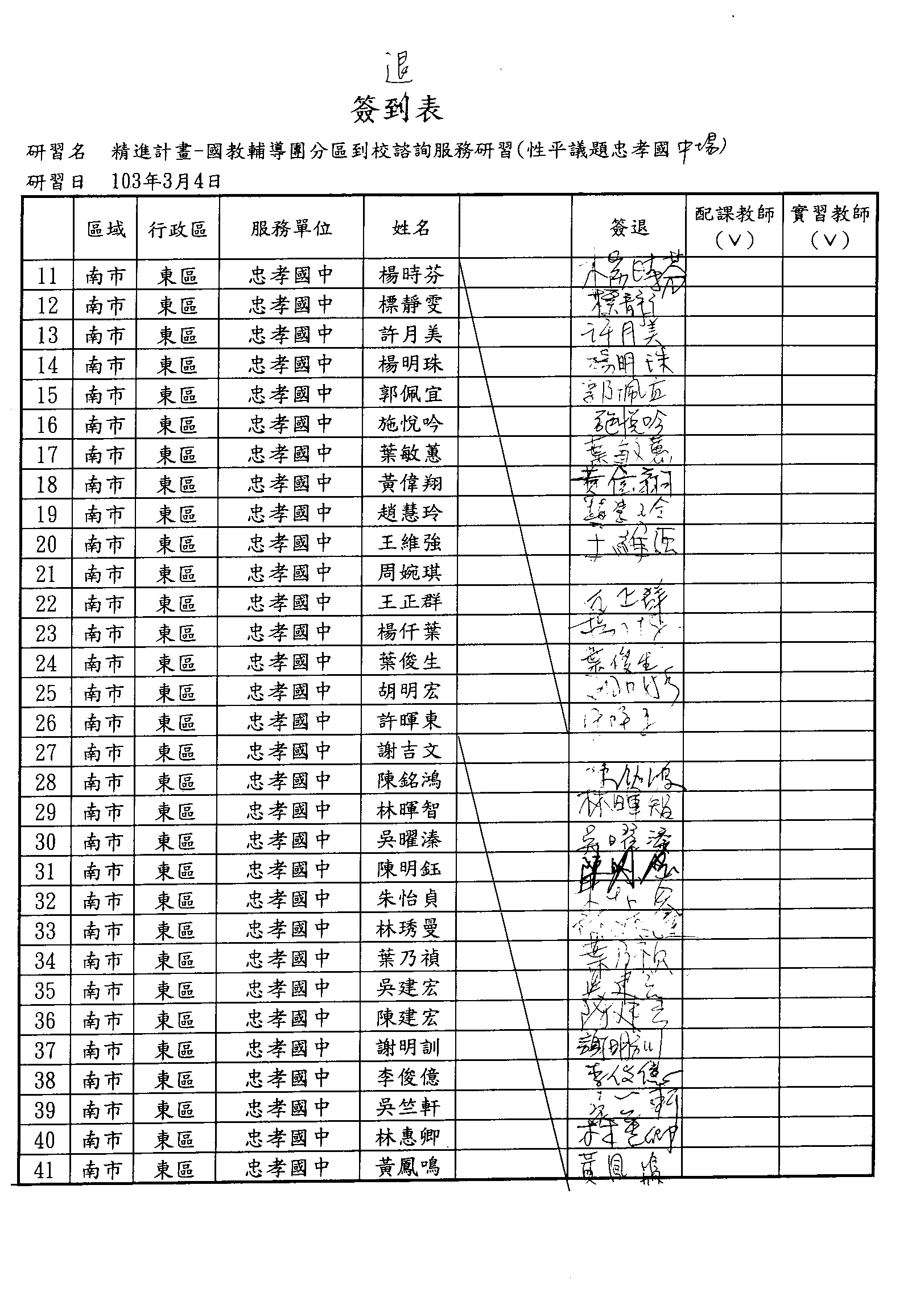 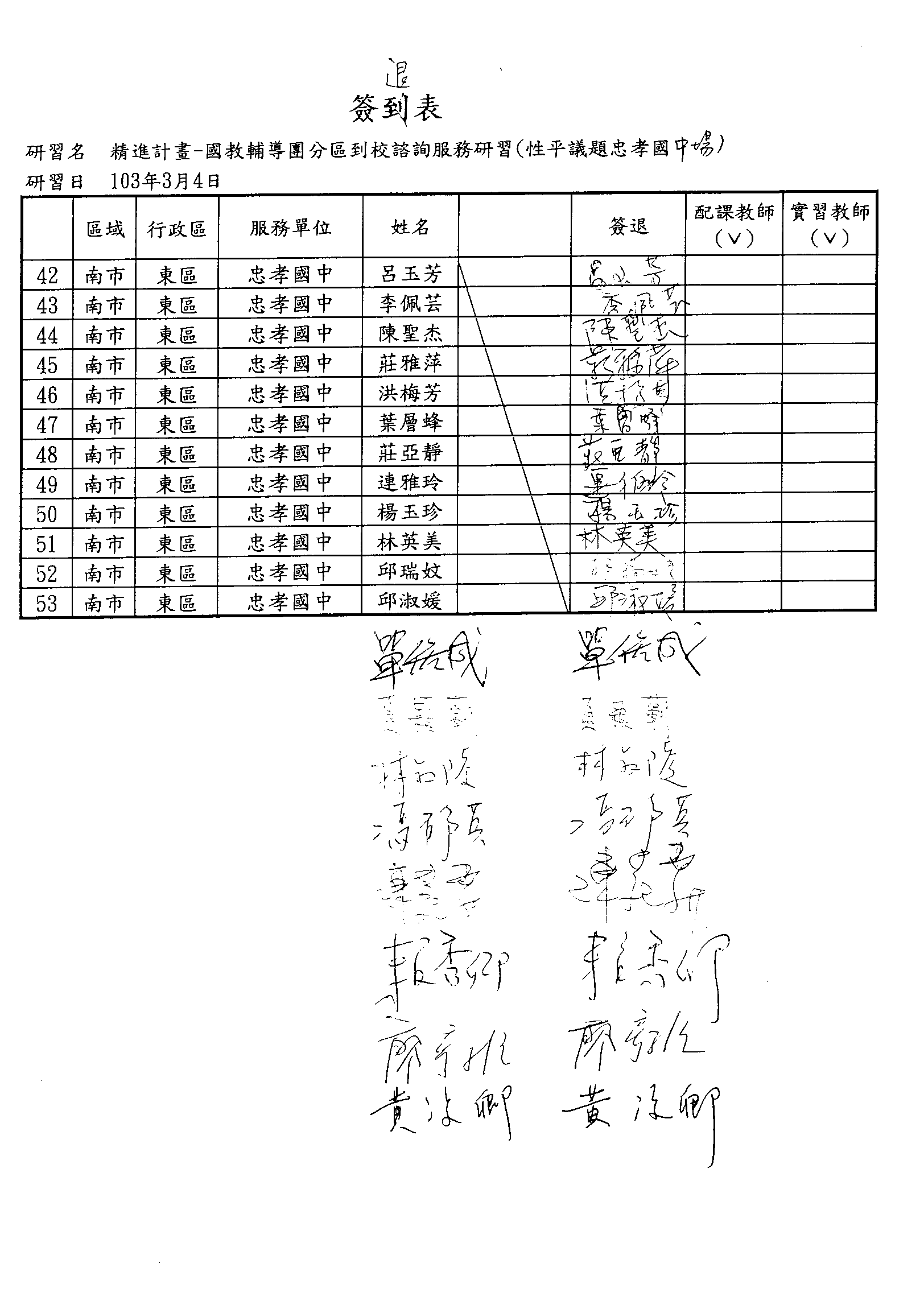 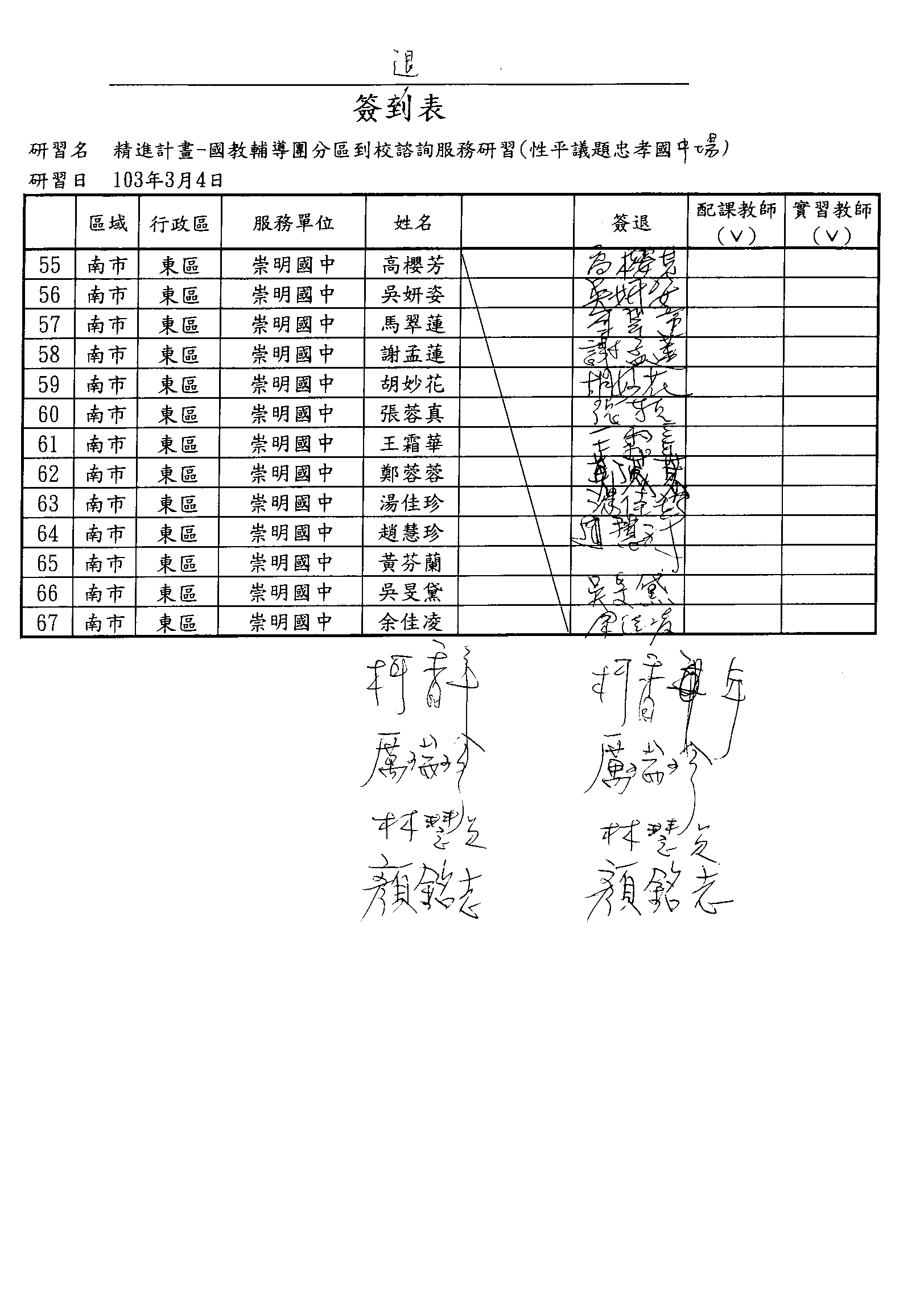 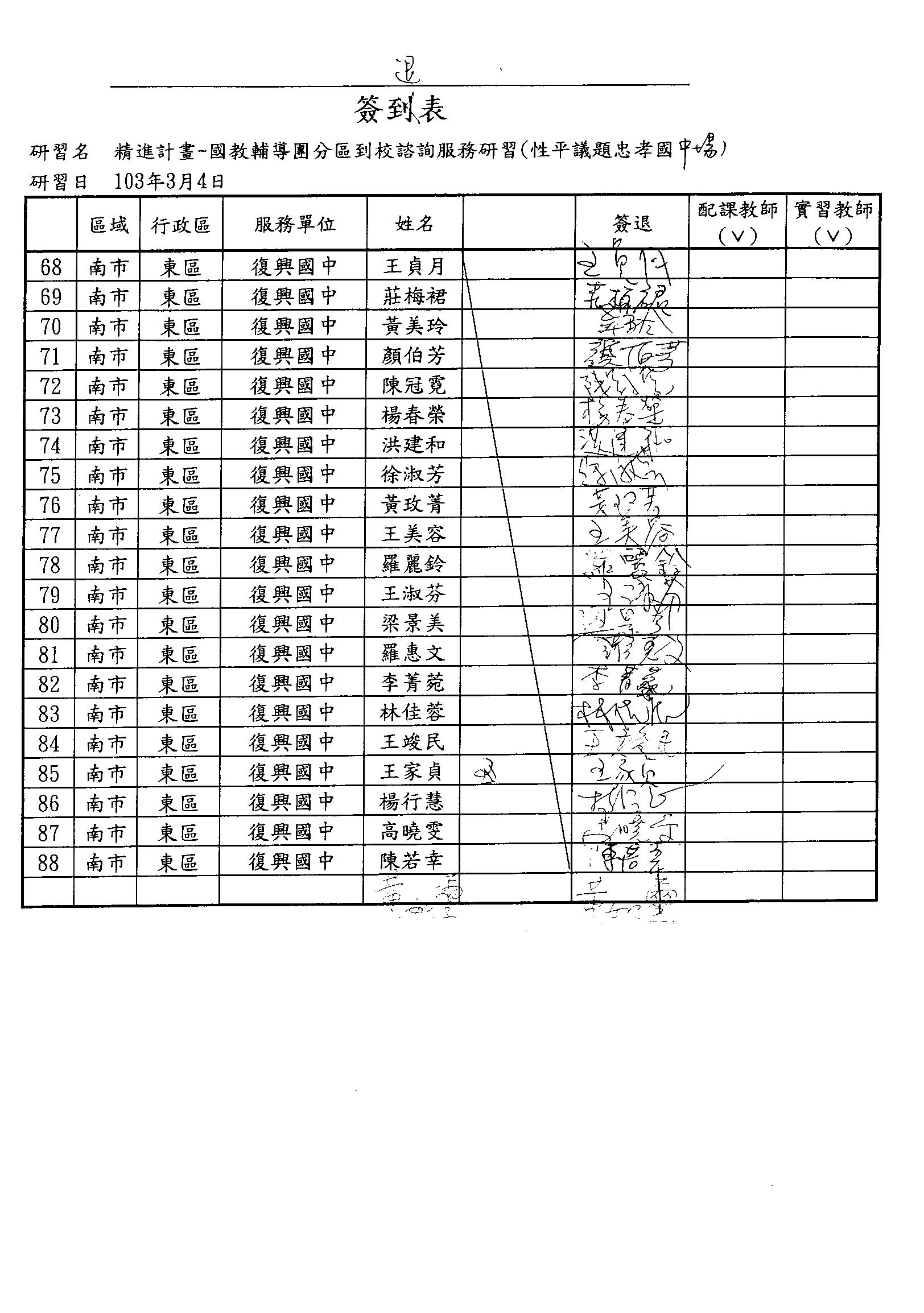 附件二：分組問題探討學習單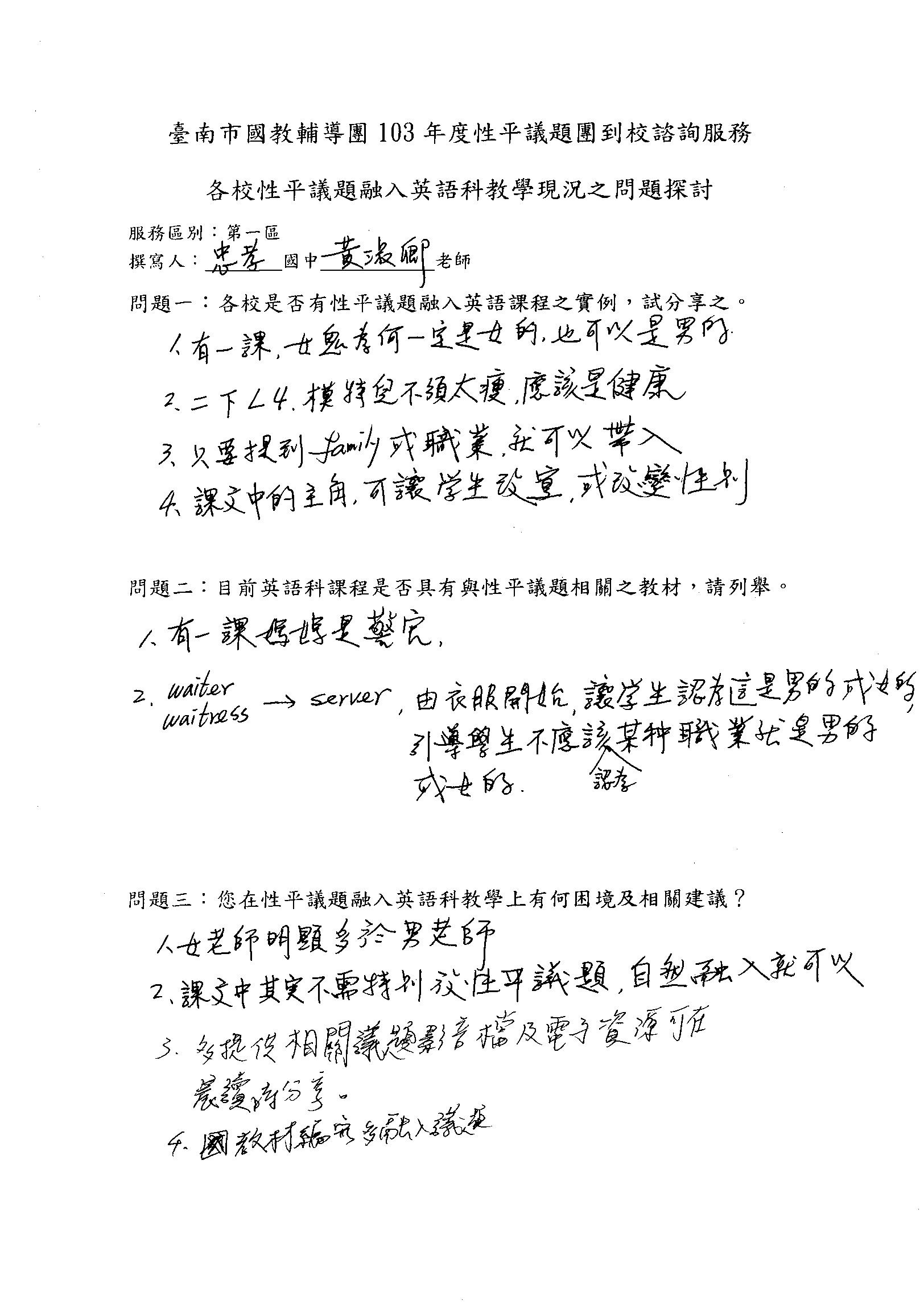 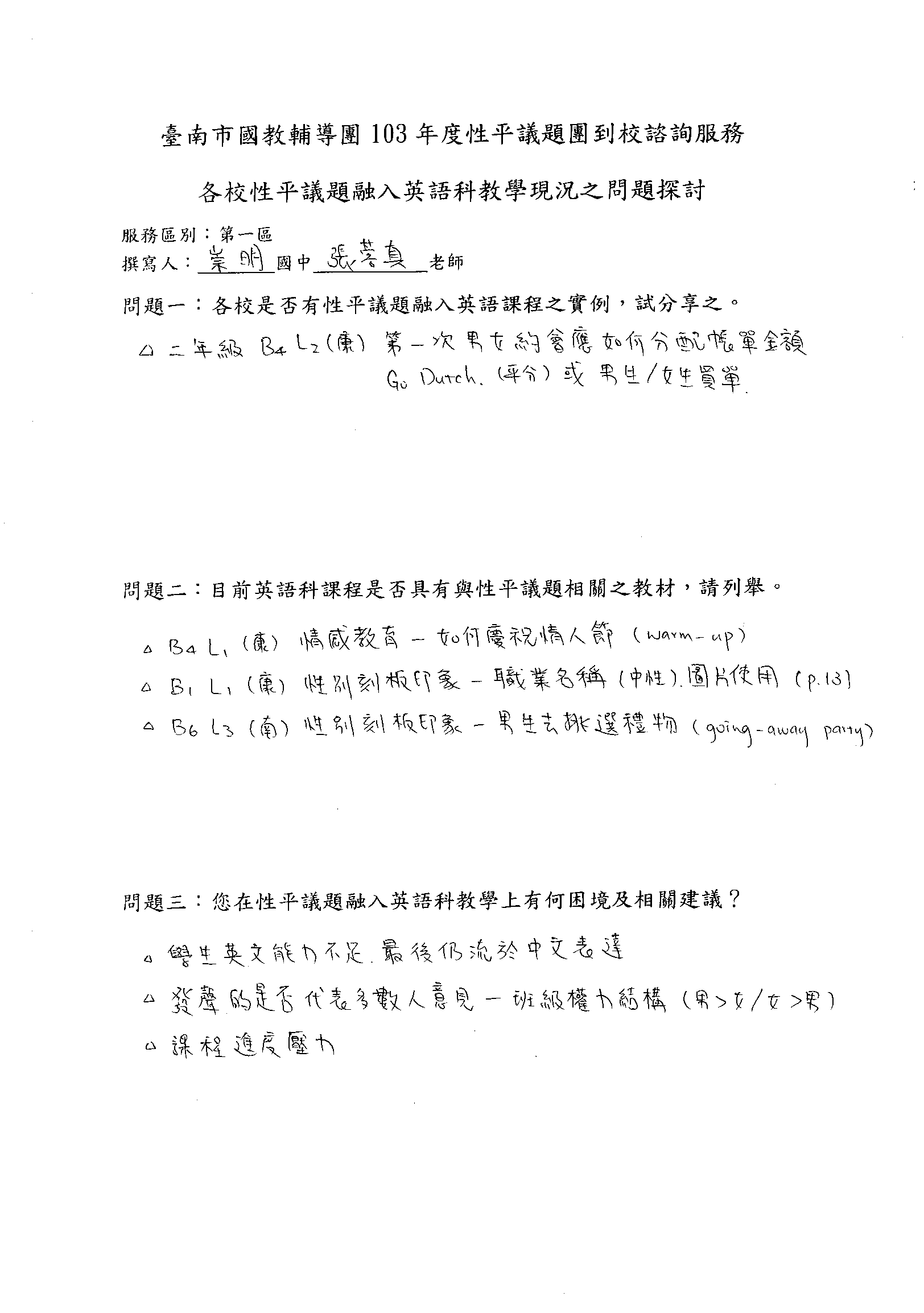 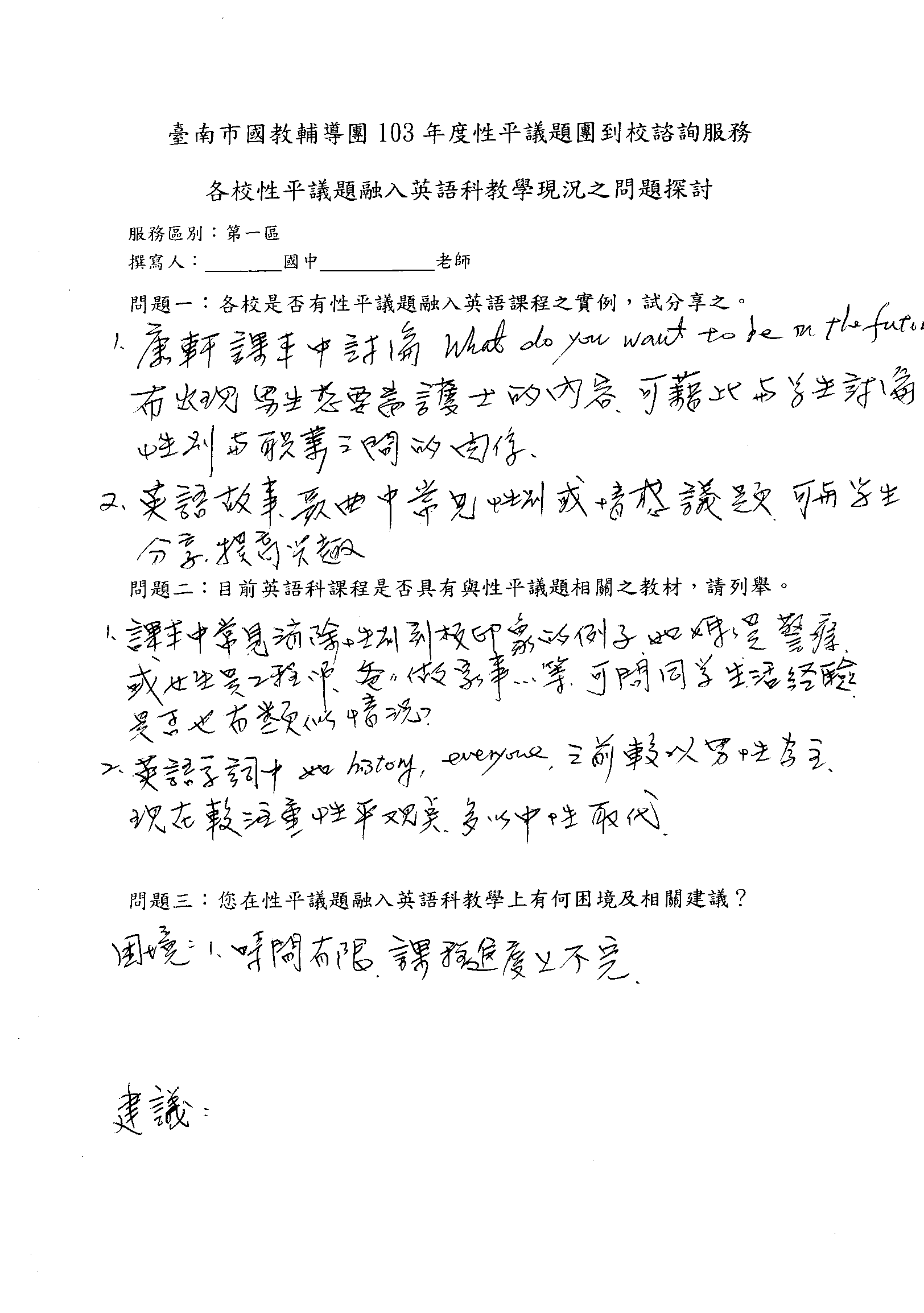 臺南市 102 學年度第 2 學期國民教育輔導團性平議題到校諮詢服務記錄臺南市 102 學年度第 2 學期國民教育輔導團性平議題到校諮詢服務記錄臺南市 102 學年度第 2 學期國民教育輔導團性平議題到校諮詢服務記錄臺南市 102 學年度第 2 學期國民教育輔導團性平議題到校諮詢服務記錄服務分區第一區服務地點東區忠孝國中服務日期103年3月4日(週二)08:30～11:30與會對象/參加人數(勿刪)本領域(議題)授課教師、配課教師、實習教師 / 98人（如附件一：簽到表）紀錄人黃章銘輔導團領隊黃章銘、顏銘志、沈惠娟、林慧貞、王旻虹。服務主題暨宣導內容1.性平輔導團團務說明。2.性別平等意識宣導。3.性平議題融入領域教學之教材教法暨媒材分享。4.性平議題融入英語課程之有效教學、差異化教學實務分享。1.性平輔導團團務說明。2.性別平等意識宣導。3.性平議題融入領域教學之教材教法暨媒材分享。4.性平議題融入英語課程之有效教學、差異化教學實務分享。1.性平輔導團團務說明。2.性別平等意識宣導。3.性平議題融入領域教學之教材教法暨媒材分享。4.性平議題融入英語課程之有效教學、差異化教學實務分享。課程與教學疑難問題解答1.分組探討並分享性平議題融入英語課程之問題（如附件二）。2.英語課程進度壓力大，難有時間融入議題→鼓勵老師以每節課1～3分鐘之簡單融入開始嘗試。3.學生英語表達能力不佳，影響議題融入效益→配合本市教育政策，積極提升學生英語表達能力。4.校園教師性別數量差異大（女多男少），有礙性平議題之推動→教師性別並非推動性平教育的阻礙因素，引導老師破除性別刻板印象。1.分組探討並分享性平議題融入英語課程之問題（如附件二）。2.英語課程進度壓力大，難有時間融入議題→鼓勵老師以每節課1～3分鐘之簡單融入開始嘗試。3.學生英語表達能力不佳，影響議題融入效益→配合本市教育政策，積極提升學生英語表達能力。4.校園教師性別數量差異大（女多男少），有礙性平議題之推動→教師性別並非推動性平教育的阻礙因素，引導老師破除性別刻板印象。1.分組探討並分享性平議題融入英語課程之問題（如附件二）。2.英語課程進度壓力大，難有時間融入議題→鼓勵老師以每節課1～3分鐘之簡單融入開始嘗試。3.學生英語表達能力不佳，影響議題融入效益→配合本市教育政策，積極提升學生英語表達能力。4.校園教師性別數量差異大（女多男少），有礙性平議題之推動→教師性別並非推動性平教育的阻礙因素，引導老師破除性別刻板印象。綜合座談1.CEDAW之應用分享。2.教師對此次到校諮詢有正面回饋，表示獲益不少。1.CEDAW之應用分享。2.教師對此次到校諮詢有正面回饋，表示獲益不少。1.CEDAW之應用分享。2.教師對此次到校諮詢有正面回饋，表示獲益不少。